NO DUES CERTIFICATE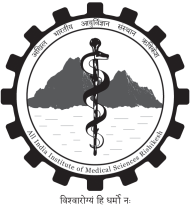                                                                                                                         Date: __________This is to certify that __________________________________ student of MBBS 2nd prof. ___________ has cleared all the dues of the following departments.Sr. No.Department Seal & Signature of HOD/ Incharge01.Pathology02.Pharmacology03.Microbiology04.FMT05.Mess06.Accounts07.Library08.Hostel